ПОЛОЖЕНИЕО  БЛАГОДАРНОСТИ ФЕДЕРАЛЬНОЙ СЛУЖБЫ ПО ЭКОЛОГИЧЕСКОМУ, ТЕХНОЛОГИЧЕСКОМУ И АТОМНОМУ НАДЗОРУ1. Благодарность Федеральной службы по экологическому, технологическому и атомному надзору (далее – Благодарность)  объявляется государственным гражданским служащим центрального аппарата и территориальных органов Федеральной службы по экологическому, технологическому и атомному надзору, а также  работникам подведомственных ей организаций и иным лицам за эффективную гражданскую службу, безупречную работу, достижение высоких показателей в служебной деятельности, за успехи в совершенствовании профессионального мастерства, добившимся высоких результатов в труде. 2. Объявление Благодарности государственным гражданским служащим Федеральной службы по экологическому, технологическому и  атомному надзору  осуществляется без учета стажа работы, в том числе стажа государственной службы, для иных лиц при стаже работы в отрасли  не менее  1 года.3. Объявление Благодарности осуществляется в соответствии с Порядком награждения ведомственными наградами Федеральной службы по экологическому, технологическому и атомному надзору.4. В трудовую книжку награжденного Благодарностью вносится соответствующая запись с указанием даты и номера приказа Федеральной службы по экологическому, технологическому и атомному надзору.5. Учет лиц, награжденных Благодарностью, осуществляет Федеральная служба по экологическому, технологическому и атомному надзору.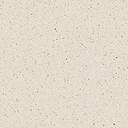 